XLV межрегиональная конференция РОАГ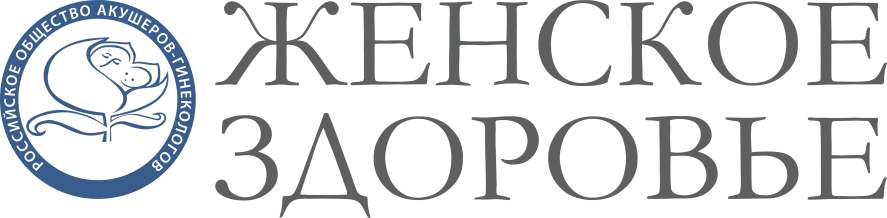 Уважаемые коллеги!В г. Кисловодске 17 марта 2022 г. состоялась XLV межрегиональная конференция Российского общества акушеров-гинекологов (РОАГ) «Женское здоровье» (далее – конференция) в онлайн-формате для врачей – акушеров-гинекологов.Организаторы: Министерство здравоохранения Ставропольского края, РОАГ, ФГБОУ ВО СтГМУ Минздрава России. Конгресс-оператор – ООО «РУСМЕДИКАЛ ИВЕНТ», информационная поддержка – научно-практический медицинский рецензируемый журнал «Доктор.Ру» (www.journaldoctor.ru).Председатели организационного комитета: Кузьмина Елена Михайловна – заместитель министра здравоохранения Ставропольского края; Баранов Игорь Иванович – д. м. н., профессор, вице-президент РОАГ, заведующий отделом научно-образовательных программ Департамента организации научной деятельности ФГБУ «НМИЦ АГП им. В.И. Кулакова» Минздрава России; Павлов Кирилл Дмитриевич – к. м. н., главный специалист отдела медицинских проблем  материнства и детства министерства здравоохранения Ставропольского края; Аксененко Виктор Алексеевич – д. м. н., профессор, заведующий кафедрой акушерства и гинекологии ФГБОУ ВО СтГМУ Минздрава России, главный внештатный специалист по акушерству и гинекологии  здравоохранения Ставропольского края.Участники получили новые знания и практические рекомендации от ведущих специалистов отрасли. На конференции рассматривались междисциплинарный подход и особенности ведения беременности группы высокого риска, в том числе у пациенток с сахарным диабетом и миомой матки (на прегравидарном этапе, во время беременности, родов), современные представления о патогенезе акушерских осложнений, возможность их своевременной диагностики и прогнозирования, вопросы индивидуальной тактики ведения при врастании плаценты. Особое внимание было уделено проблемам акушерско-гинекологической службы Ставропольского края, обсуждались пути их решения. Подчеркивалась важность своевременной диагностики и раннего купирования различных форм ТМА, HELLP-синдрома. Внимание слушателей акцентировалось на актуальности скрининга (цервикометрия) для выявления истмико-цервикальной недостаточности, особенностях лечения ИЦН и способах совершенствования ее профилактики в целях снижения частоты преждевременных родов. Также обсуждались дефицит витаминов и микроэлементов и его влияние на репродуктивную функцию, акушерские и перинатальные исходы, заболевания плода и ребенка, анализировались принципы и обоснование назначения ВМК на этапе прегравидарной подготовки, во время беременности, послеродовом периоде. Воспалительные заболевания репродуктивной системы по-прежнему актуальны. Докладчики представили современное состояние проблемы хронических урогенитальных инфекций, в том числе вирусных, особенности их терапии, провели анализ групп этиологических противовирусных препаратов, разрешенных к применению у беременных женщин. Также рассматривались закономерности изменения микробиома в зависимости от триместра беременности и актуальность своевременной и правильной коррекции его нарушений; ИППП как реалии 21 века, тактика их ведения с точки зрения междисциплинарного подхода, рекомендации по выбору лечения для практикующего врача.В практической деятельности применяются новые концепции ведения гормонально-ассоциированных состояний и заболеваний. На конференции обсуждались особенности состояния здоровья женщин, подверженных воздействию социального джетлага (его влияние на менструальную функцию, тактика работы с данными пациентками), способы диагностики гиперплазии эндометрия и тактика ведения в зависимости от возраста и морфологической верификации диагноза.Рассматривались вопросы безопасного назначения МГТ, курации пациенток в менопаузе с незапланированными кровотечениями на фоне ее проведения. Анализировалась взаимосвязь дефицита витамина Д и развития таких заболеваний, как бесплодие, нарушения менструального цикла, эндометриоз, СПКЯ и др.; была обоснована значимость коррекции дефицита данного витамина и лечения его недостаточности. С полной версией научной программы можно ознакомиться на сайте www.gynecology.school.К участникам конференции с приветственными словами обратилась Кузьмина Елена Михайловна – заместитель министра здравоохранения Ставропольского края. На конференции с лекциями выступили: Аксененко Виктор Алексеевич – д. м. н., профессор (Кисловодск), Аполихина Инна Анатольевна – д. м. н., профессор (Москва), Габидуллина Рушанья Исмагиловна – д. м. н., профессор (Казань), Карахалис Людмила Юрьевна – д. м. н., профессор (Краснодар), Петрухин Василий Алексеевич – д. м. н., профессор (Москва), Спиридонова Наталья Владимировна – д. м. н., профессор (Самара), Ших Евгения Валерьевна – д. м. н., профессор (Москва), Жуковская Инна Геннадиевна — д. м. н. (Ижевск), Мальцева Лариса Ивановна – д. м. н. (Казань), Протасова Анна Эдуардовна – д. м. н. (Санкт-Петербург), Чечнева Марина Александровна – д. м. н. (Москва), Кирсанова Татьяна Валерьевна – к. м. н. (Москва), Павлов Кирилл Дмитриевич – к. м. н. (Кисловодск), Семенова Маргарита Витальевна – к. м. н. (Ижевск).В работе конференции приняли участие более 1200 специалистов со всей России. Среди них врачи акушеры-гинекологи и эндокринологи, ученые НИИ и профильных кафедр вузов, заведующие профильными отделениями медицинских организаций, представители органов управления здравоохранением, студенты медицинских вузов. Партнер конференции – STADA. Компании-участники конференции – АО «Акрихин», АО «Астеллас Фарма», АО «Байер», НАО «Северная Звезда».График предстоящих межрегиональных конференций РОАГ «Женское здоровье»:7 апреля 2022 (г. Киров);11 апреля 2022 (г. Набережные Челны);25 мая 2022 (г. Архангельск).До встречи на межрегиональных конференциях РОАГ «Женское здоровье»!